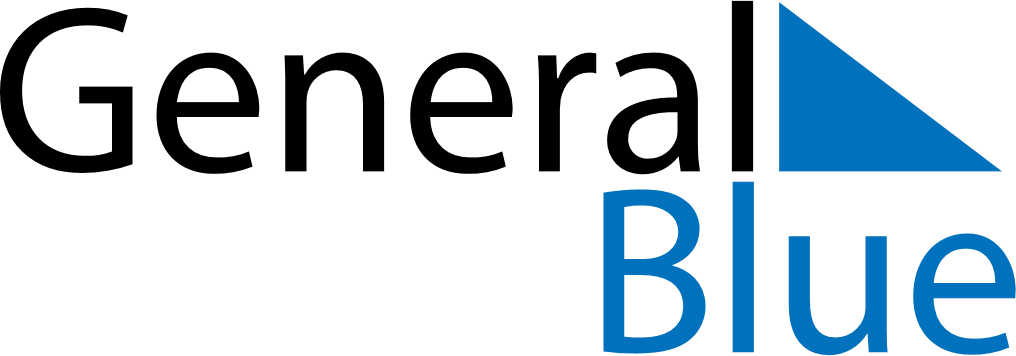 March 2024March 2024March 2024March 2024March 2024March 2024March 2024Qingnian, Shandong, ChinaQingnian, Shandong, ChinaQingnian, Shandong, ChinaQingnian, Shandong, ChinaQingnian, Shandong, ChinaQingnian, Shandong, ChinaQingnian, Shandong, ChinaSundayMondayMondayTuesdayWednesdayThursdayFridaySaturday12Sunrise: 6:47 AMSunset: 6:11 PMDaylight: 11 hours and 23 minutes.Sunrise: 6:46 AMSunset: 6:12 PMDaylight: 11 hours and 25 minutes.34456789Sunrise: 6:45 AMSunset: 6:13 PMDaylight: 11 hours and 27 minutes.Sunrise: 6:43 AMSunset: 6:13 PMDaylight: 11 hours and 30 minutes.Sunrise: 6:43 AMSunset: 6:13 PMDaylight: 11 hours and 30 minutes.Sunrise: 6:42 AMSunset: 6:14 PMDaylight: 11 hours and 32 minutes.Sunrise: 6:40 AMSunset: 6:15 PMDaylight: 11 hours and 34 minutes.Sunrise: 6:39 AMSunset: 6:16 PMDaylight: 11 hours and 37 minutes.Sunrise: 6:38 AMSunset: 6:17 PMDaylight: 11 hours and 39 minutes.Sunrise: 6:36 AMSunset: 6:18 PMDaylight: 11 hours and 41 minutes.1011111213141516Sunrise: 6:35 AMSunset: 6:19 PMDaylight: 11 hours and 44 minutes.Sunrise: 6:33 AMSunset: 6:20 PMDaylight: 11 hours and 46 minutes.Sunrise: 6:33 AMSunset: 6:20 PMDaylight: 11 hours and 46 minutes.Sunrise: 6:32 AMSunset: 6:21 PMDaylight: 11 hours and 49 minutes.Sunrise: 6:30 AMSunset: 6:22 PMDaylight: 11 hours and 51 minutes.Sunrise: 6:29 AMSunset: 6:23 PMDaylight: 11 hours and 53 minutes.Sunrise: 6:27 AMSunset: 6:24 PMDaylight: 11 hours and 56 minutes.Sunrise: 6:26 AMSunset: 6:25 PMDaylight: 11 hours and 58 minutes.1718181920212223Sunrise: 6:25 AMSunset: 6:25 PMDaylight: 12 hours and 0 minutes.Sunrise: 6:23 AMSunset: 6:26 PMDaylight: 12 hours and 3 minutes.Sunrise: 6:23 AMSunset: 6:26 PMDaylight: 12 hours and 3 minutes.Sunrise: 6:22 AMSunset: 6:27 PMDaylight: 12 hours and 5 minutes.Sunrise: 6:20 AMSunset: 6:28 PMDaylight: 12 hours and 8 minutes.Sunrise: 6:19 AMSunset: 6:29 PMDaylight: 12 hours and 10 minutes.Sunrise: 6:17 AMSunset: 6:30 PMDaylight: 12 hours and 12 minutes.Sunrise: 6:16 AMSunset: 6:31 PMDaylight: 12 hours and 15 minutes.2425252627282930Sunrise: 6:14 AMSunset: 6:32 PMDaylight: 12 hours and 17 minutes.Sunrise: 6:13 AMSunset: 6:33 PMDaylight: 12 hours and 19 minutes.Sunrise: 6:13 AMSunset: 6:33 PMDaylight: 12 hours and 19 minutes.Sunrise: 6:11 AMSunset: 6:33 PMDaylight: 12 hours and 22 minutes.Sunrise: 6:10 AMSunset: 6:34 PMDaylight: 12 hours and 24 minutes.Sunrise: 6:08 AMSunset: 6:35 PMDaylight: 12 hours and 26 minutes.Sunrise: 6:07 AMSunset: 6:36 PMDaylight: 12 hours and 29 minutes.Sunrise: 6:05 AMSunset: 6:37 PMDaylight: 12 hours and 31 minutes.31Sunrise: 6:04 AMSunset: 6:38 PMDaylight: 12 hours and 33 minutes.